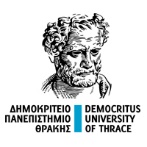 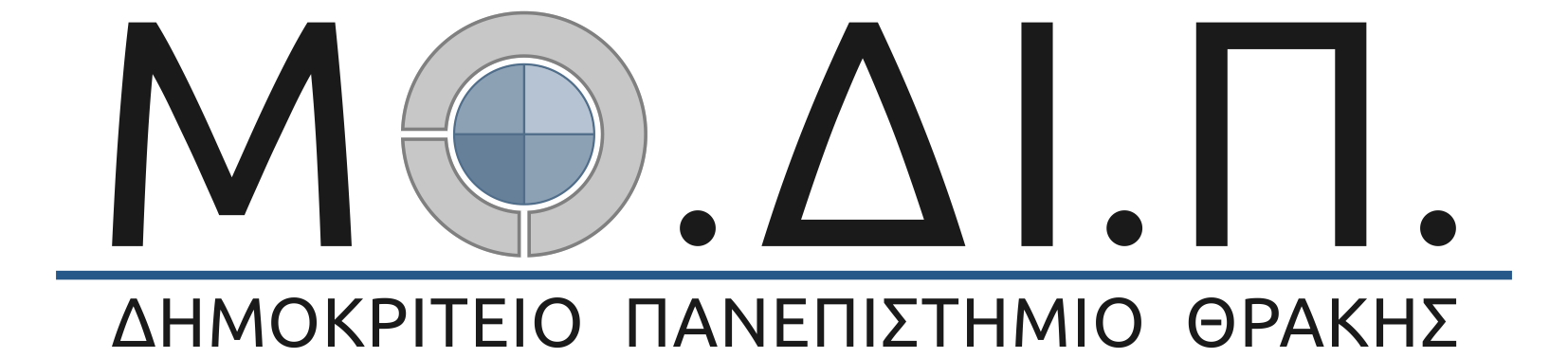 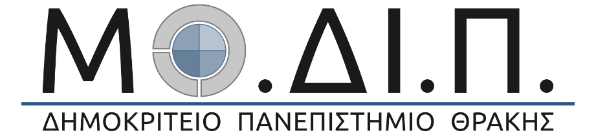 Σχέδιο Δράσης
για τις προτεινόμενες διορθωτικές ενέργειες στο πλαίσιο της Ετήσιας Εσωτερικής Αξιολόγησης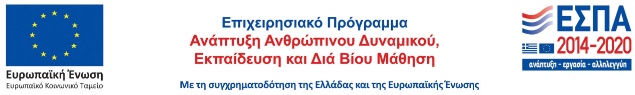 ΠΙΝΑΚΑΣ ΣΧΕΔΙΟΥ ΔΡΑΣΗΣ ΕΥΡΗΜΑΤΑ ΕΣΩΤΕΡΙΚΗΣ ΑΞΙΟΛΟΓΗΣΗΣΠΡΟΤΕΙΝΟΜΕΝΕΣ ΔΙΟΡΘΩΤΙΚΕΣ ΕΝΕΡΓΕΙΕΣ / ΔΡΑΣΕΙΣ ΥΠΕΥΘΥΝΟΤΗΤΕΣ(Ποιος αναλαμβάνει κάθε ενέργεια;)ΧΡΟΝΟΔΙΑΓΡΑΜΜΑ(Πότε;)